Voluntary & Community Sector Engagement Event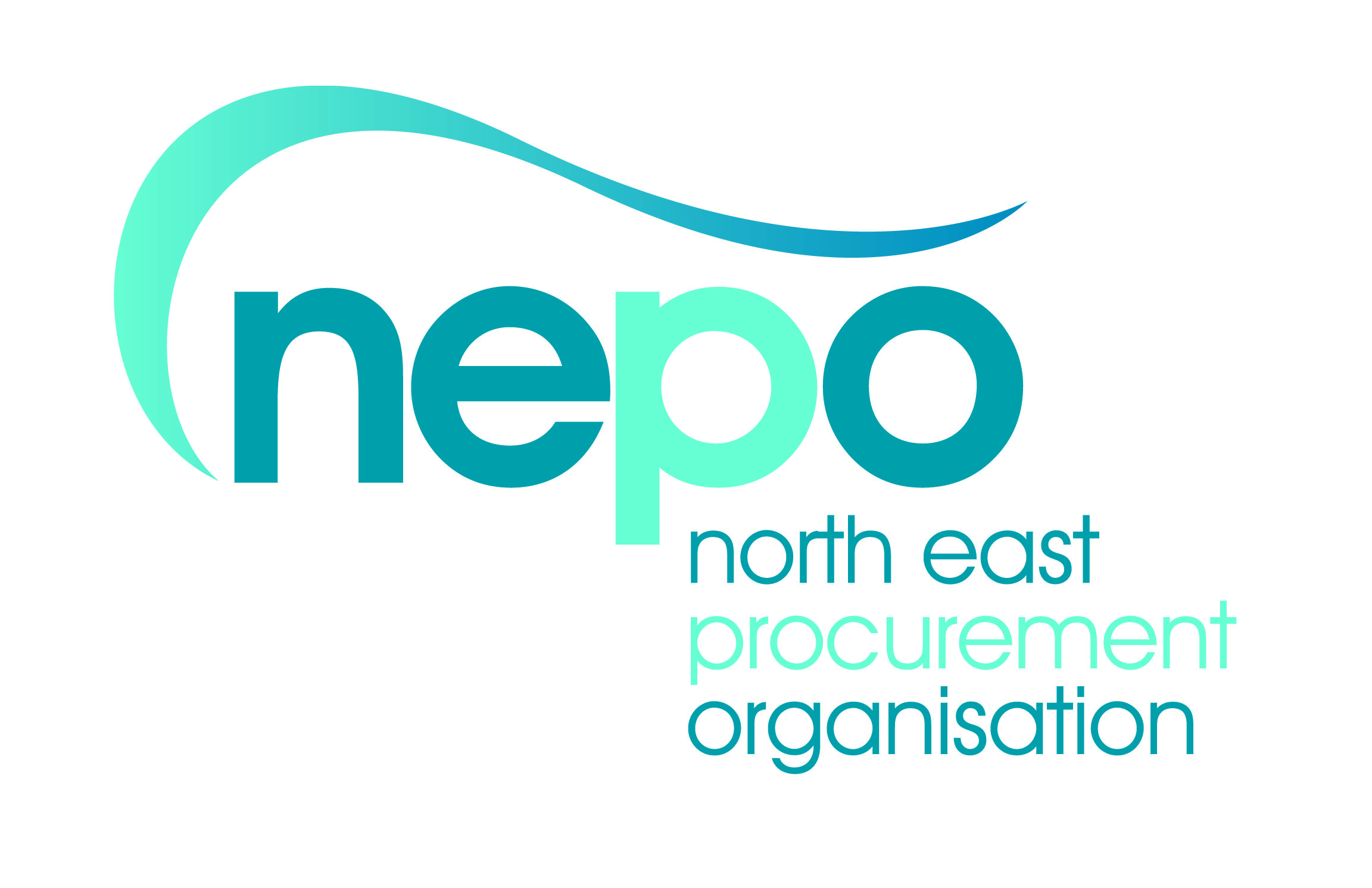 Social Value in ProcurementMonday 30th November 2015, 09.30am – 12.45pmCommittee Room 2, Ground Floor, County Hall, Durham, DH1 5UL9.30 – 10.00      Arrival, refreshments and networking10.00 – 10.15    Introduction and NEPO Overview – Ross SmithIntroduction to NEPO and the Stakeholder Engagement Group10.15 – 10.25    Objectives of the day – Nicola Shelley10.25 – 10.55    Guest speakers 2 current NEPO suppliers providing examples of how they have successfully worked with the VCS. 10.55 – 11.15    NEPO Social Value Overview and Policy – Denise Pearson Overview of the NEPO Social Value Delivery Group, its members, objectives, the NEPO Social Value Policy and what we aim to achieve.11.15 – 11.30    Break, refreshments and networking11.30 – 12.15   Social Value Toolkit Consultation Workshops x 3 GroupsGroup workshop activity to review the NEPO Social Value Toolkit.12.15 – 12.35    Review of workshop consultation feedback – Denise Pearson12.35 – 12.45   Agree next steps and close – Ross Smith   SpeakersSpeakersRoss SmithNorth East Chamber of Commerce (Chair of NEPO Stakeholder Engagement Group)Nicola ShelleyNEPO – Senior Procurement and Services ManagerDenise PearsonChair of NEPO Social Value Delivery Group